Langage Tableau des présences (1ère étape)ObjectifsPrendre conscience de son appartenance au groupe classe Compter dénombrer Utiliser et lire un tableauMatérielClasse rassemblée devant le panneau des présencesCompétence viséeF1: repérer les informations relatives aux références d'un livre, d'un texte, d'un document visuel (dans ce cas-ci utiliser son étiquette photo)DéroulementChaque jour, l’enfant viendra déposer son étiquette (prénom et photo) sur la main d’un des "strchoumpfs" pour marquer sa présence dans la classe :Lorsqu’il entend son prénom par l’institutrice, il devra :Dire « bonjour »Placer son étiquetteNous compterons par la suite le nombre d’absents (les photos seront restées sur le dessin de la maison) et indiquerons avec l’aide de cartes schèmes le nombre d’absents dans celle-ci.Artistique Remplissage de forme dans un cadre de présentationObjectif : respecter les limites d’un contourMatériel :Feuille de travail sur laquelle est dessiné un cadreGommettes autocollantesPastels Compétence visée :A32 : couvrir de manière uniforme des surfacesDéroulementDécouverte du matériel à utiliser pour cette activitéExplications du travail : coller des gommettes autocollantes sur le cadrecolorier les lettres dans le cadreDistribution du matériel aux enfants, mise au travail. L’institutrice passera auprès de chaque enfant pour vérifier son travail, et corriger avec lui les éventuelles erreurs, parler des couleurs utiliséesAccueil des enfants dans la classe le jour de la rentréeObjectifsParvenir à créer un environnement suffisamment sécurisant pour que l'enfant ose faire ses propres choix et s'installer librement là où il le désire.Mise en route en douceur pour les activitésSentiments de sécurité au sein de la classe, retrouver les petits rituels du matinMatériel- Une table avec des feuilles et des pastels- Une table avec des blocs de construction- Une table avec de la pâte à modeler- Une table avec les petites voitures- Une table avec les animaux de la ferme- Le coin dînette et poupée (la table sera dressée et les lits seront faits)- Le coin lecture avec des livres à dispositionCompétences viséesCoopération socio motriceEp13 : respecter des règles convenues dans l'intérêt du groupe et en fonction du but à atteindreEp14 : agir collectivement dans une réalisation communeDéroulementDans les premiers temps, les jeux sont installés sur les tables ou dans les coins-jeux avant l'arrivée des enfants, boîtes ouvertes et prêts à servir. Outre la sécurisation, cela permet de délimiter implicitement des zones dans la classe: la table où l'on dessine sera dans le coin où l'on travaillera plus tard dans la matinée. Les puzzles ne sont pas déballés n'importe où, on ne va pas jouer partout avec les petites voitures elles doivent rester sur le tapis prévu et le garage…Sortir peu de jeux, permet également d'initier la phase suivante: le rangement! A la fin d'accueil chaque enfant est invité à participer au rangementLa première étape de ce temps d'accueil, c'est le premier contact entre l'enseignant et l'élève: dire bonjour à chacun, ne pas forcer le contact si l'enfant refuse, mais le nommer et l'accueillir par un petit mot personnalisé pour qu'il sache que l'on fait attention à luiL'enseignant et la puéricultrice pourront se consacrer aux enfants qui jouent ou qui ont besoin d'aide pendant cette activité d'accueilPlus tard, nous organiserons des activités en petits groupes: lire une histoire, jouer avec eux à un nouveau jeu, dans le coin cuisine, reprendre avec certains enfants des activités inachevées, réaliser le rituel des prénoms, de la météo (pour ne pas rester trop longtemps assis pendant les activités rituelles du matin)Nous nous rendrons ensuite tous ensemble dans le coin langage pour commencer les activités à proprement parler et en profiterons pour compter le nombre d'absents, regarder le tableau météo et faire le calendrier.Langage : parler et écouter Comptine pour apprendre à se dire « bonjour » et à se connaîtreObjectifParticiper à un échange en acceptant d’écouter autrui, en attendant son tour de parole et en restant dans le propos de l’échangeMatérielSupport visuel de la poésieCompétence viséeF67 : orienter sa parole et son écoute en tenant compte de l’intention poursuivieDéroulementPrésentation du support visuel affiché au tableauBut de la poésie : apprendre à se connaître et à se dire « bonjour » chaque matinRécitation de la poésie : dans un premier temps les enfants écoutent. L’institutrice recommence plusieurs fois jusqu’à ce qu’un petit groupe d’enfants commencent à la réciter en même temps qu’elle.Chaque matin, nous réciterons ce poème pour se dire « bonjour ».Apprentissage d’une comptine pour se connaître et se dire « bonjour »J’ai un nom, un prénomJ’ai un nom, un prénomDeux yeux, un nez, un mentonDis-moi vite ton prénomPour continuer la chansonTu t’appelles…….Bonjour….(Les enfants disent tous bonjour)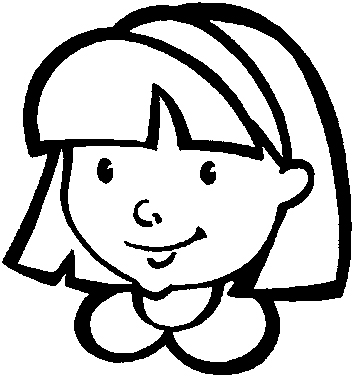 Je suis une filleApprentissage d’une comptine pour se connaître et se dire « bonjour »J’ai un nom, un prénomJ’ai un nom, un prénomDeux yeux, un nez, un mentonDis-moi vite ton prénomPour continuer la chansonTu t’appelles…….Bonjour….(Les enfants disent tous bonjour)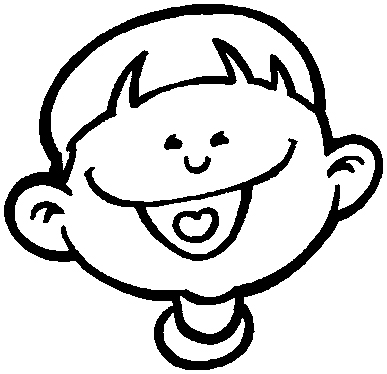 Je suis un garçonArtistique Coloriage de la page de gardeObjectifRemplir des surfaces définiesMatérielDessin illustrant la rentrée des classesPastels au choixCompétence viséeA32 : couvrir de manière uniforme des surfacesDéroulementObservation du dessin à colorierColoriage libre : les enfants choisiront les couleurs qu’ils veulent utiliser. Pendant l’activité, l’institutrice passera près de chaque enfant pour lui demander les couleurs qu’il a utilisées.Après l’activité, l’enfant doit être capable de ranger les pastels dans les boîtes correspondant aux couleursLundi 2 septembre,nous rentrons en 1ère maternellechez Mme Christel et Mme Aurore.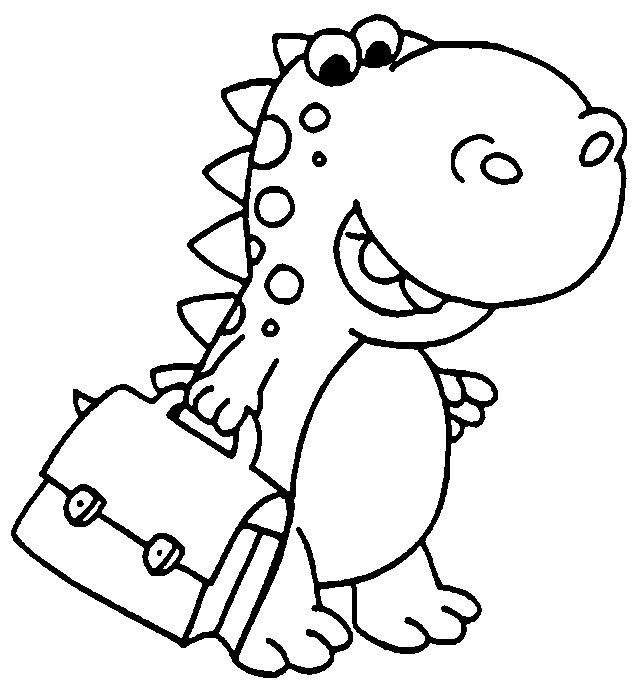 Mathématique : solides et figures Puzzle de la couverture du livreObjectifSavoir reproduire l'organisation dans l'espace d'un ensemble limité d'objetsMatérielModèle du puzzle à réaliserCiseaux pour les enfants qui savent découperPièces de puzzle (2, 3 ou 4 pièces)Compétence viséeRepérer M26: se situer et situer des objetsDéroulementPrésentation du modèle du puzzle à réaliserColorier le dessin qui sera découpé par la suite (nombre de pièces variant entre le niveau des enfantssoit par l’institutricesoit par l’enfant lui-mêmeL’enfant utilisera le modèle à côté de lui pour replacer dans le cadre le puzzle. Si il n’y parvient pas, il recevra une feuille sur laquelle il replacera les pièces au bon endroit.Vérification avec l’institutrice et correction éventuelle.Langage : parler et écouterLecture d’un livre d’images« P’tit Loup rentre à l’école » ObjectifEcouter une histoire racontée ou lue par l’institutriceMatériel« P’tit Loup rentre à l’école » O. Lallemand, E. ThuillierCompétence viséeOrienter sa parole et son écoute en fonction de la situation de communication F71: pratiquer une écoute activeDéroulementLa première page de couverture : montrer la couverture de l’album, la décrire et lire le titre.Pour chaque page présentée : mettre en évidence le personnage principal, les sentiments qu’il éprouve, les activités faites à l’écolePour terminer l’activité, l’institutrice demandera aux enfants de raconter l’histoire.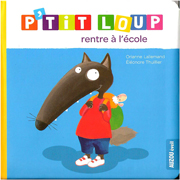 Langage : parler et écouterLecture d’un livre d’images« P’tit Loup rentre à l’école » ObjectifReformuler l’histoire lue la veille en utilisant ses propres mots sans l’album, avec l’aide d’imagesMatériel« P’tit Loup rentre à l’école » O. Lallemand, E. ThuillierImages photocopiées des éléments du livre.Compétence viséeElaborer des significationsF85: gérer le sens global du message et reformuler les informations DéroulementFermer le livre et demander aux enfants de qui parle le livre, de ce qu’il veut faire dans l’histoire.Demander aux enfants ce que va faire le personnage dans l’histoireProposer des images photocopiées des éléments du livre pour aider les enfants : les lieux, les actions, les sentiments. Afficher au fur et à mesure les images au tableauReprise de l’album pour vérifier les réponses. Relecture page par page pour vérifier l’histoire racontée par les enfants.Demander à un enfant de venir trouver une image demandée par l’institutrice. Par exemple : montre-moi l’image où tu vois P’tit Loup mangerMathématique : solides et figures Puzzle de la couverture du livreObjectifSavoir reproduire l'organisation dans l'espace d'un ensemble limité d'objetsMatérielModèle du puzzle à réaliserCiseaux pour les enfants qui savent découperPièces de puzzle (2, 3 ou 4 pièces)Compétence viséeRepérer M26: se situer et situer des objetsDéroulementPrésentation du modèle du puzzle à réaliserColorier le dessin qui sera découpé par la suite (nombre de pièces variant entre le niveau des enfantssoit par l’institutricesoit par l’enfant lui-mêmeL’enfant utilisera le modèle à côté de lui pour replacer dans le cadre le puzzle. Si il n’y parvient pas, il recevra une feuille sur laquelle il replacera les pièces au bon endroit.Vérification avec l’institutrice et correction éventuelle.Reconstitue le puzzle représentant la couverture de l’histoire « P’tit Loup rentre à l’école »
avec modèle dessous en filigraneReconstitue le puzzle représentant la couverture de l’histoire « P’tit Loup rentre à l’école »avec  modèle à côté Langage : lectureClassement chronologique de l’histoireObjectifRanger les images en respectant l’ordre et le code.MatérielLivre « P’tit Loup rentre à l’école » O. Lallemand, E. ThuillierImages photocopiées des éléments du livre. (photocopiées deux fois)Feuille de travailCompétence viséeElaborer des significationsF10: gérer la compréhension du document pour percevoir le sens global afin de pouvoir restituer l'histoire en respectant l'ordre chronologique, les liens logiquesDéroulementRappel des différentes étapes de l’histoire racontées la veille par les enfants à l’aide des images placées au tableau dans l’ordre chronologique.Demander aux enfants de raconter à nouveau l’histoire en respectant l’ordre chronologique et en plaçant en dessous des images placées au tableau celle identique : un enfant devra aller chercher la première image identique à celle du tableau, la placer en dessous et raconter les actions du personnage. Idem pour les autres images.Travail individuel, 2 niveaux de difficultés :Replacer les images en dessous des autres, exercice de lecture d’imagesPlacer les images en respectant la chronologie de l’histoire avec ou sans modèle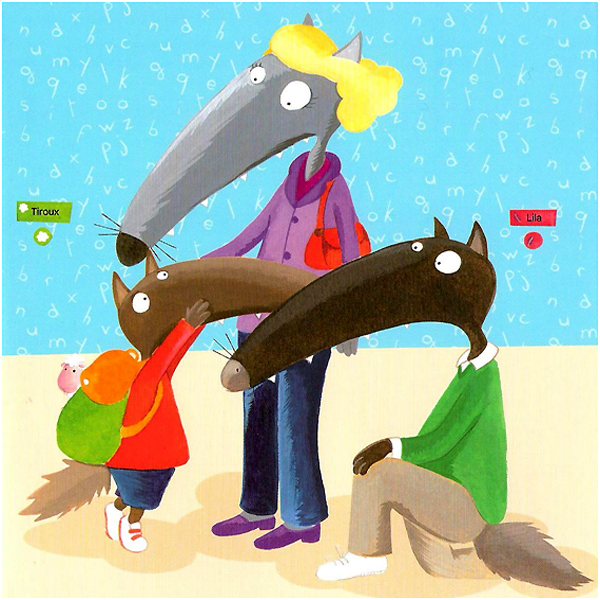 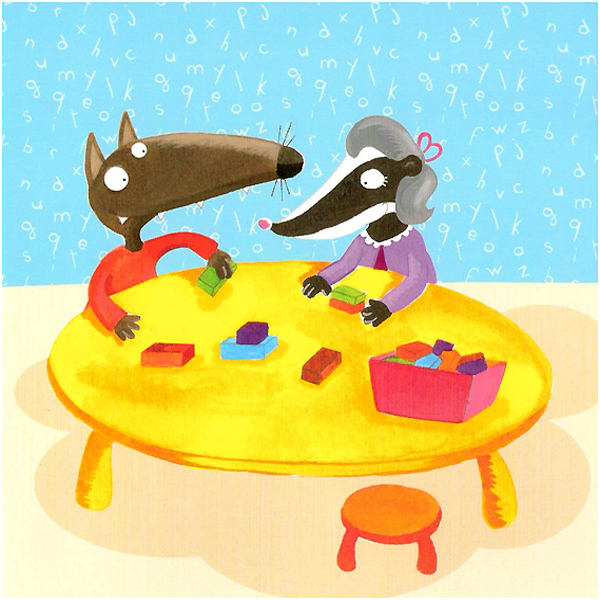 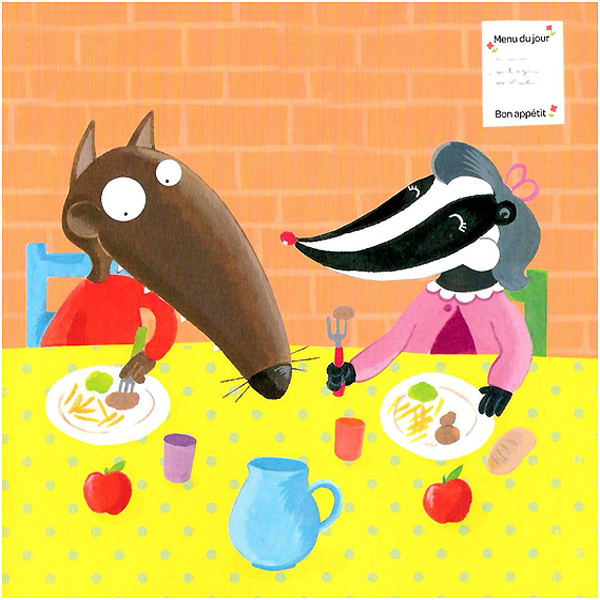 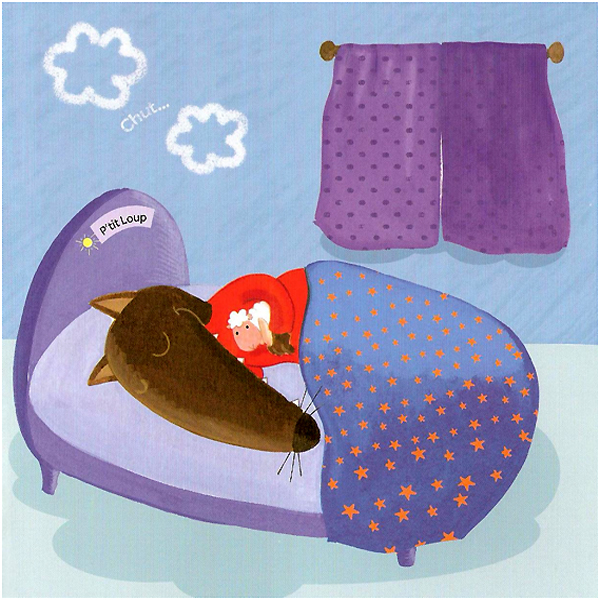 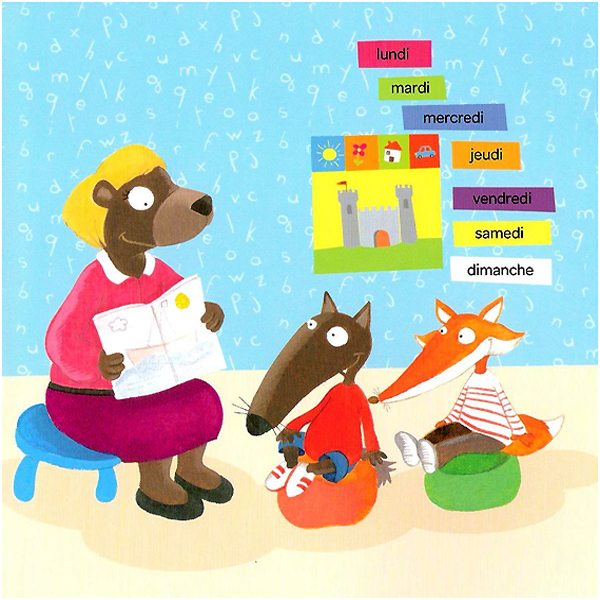 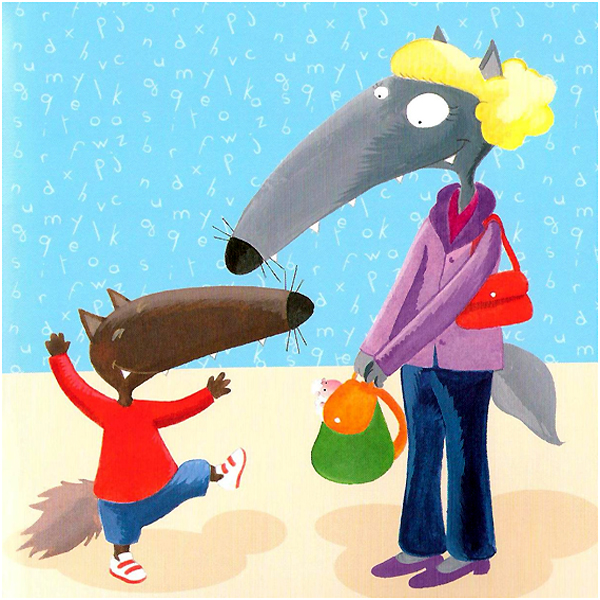 Lecture d’imagesRetrouve les mêmes images et place-les au bon endroit. Raconte l’histoire en respectant la chronologieClassement chronologique d’une histoirePlace les images de l’histoire dans le bon ordre. Raconte l’histoire en respectant la chronologieColorie le dessin.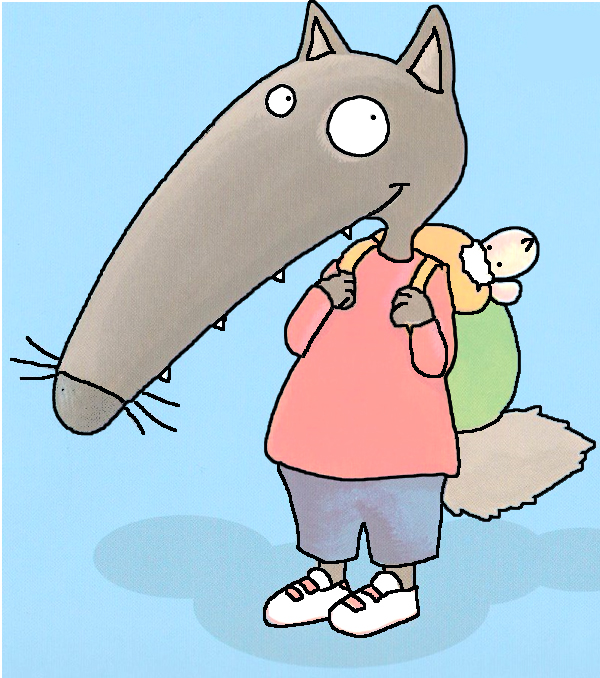 illustration modifiée par http://materalbum.free.frColorie le dessin.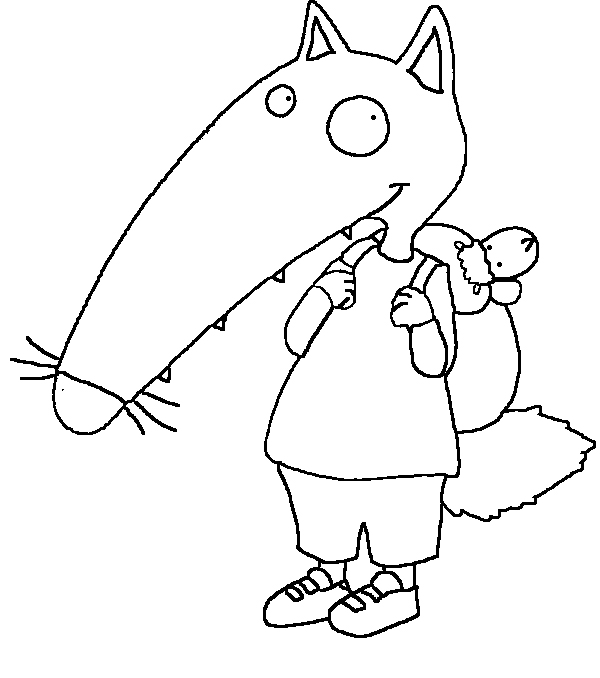 illustration modifiée par http://materalbum.free.frArtistique Coloriage de la couverture du livre« P’tit Loup rentre à l’école »ObjectifRemplir des surfaces définies en respectant les couleurs du personnageMatérielDessin illustrant le personnage principal du livrePastels brun, rouge, bleu, vert et orangeCompétence viséeA32 : couvrir de manière uniforme des surfacesDéroulementObservation du dessin à colorier, description des couleurs utiliséesColoriage dirigé : les enfants devront colorier le personnage en respectant les couleurs utilisées par l’auteur. Pendant l’activité, l’institutrice passera près de chaque enfant pour lui demander les couleurs qu’il a utilisées. Il pourra s'aider du modèle présenté au tableau.Après l’activité, l’enfant doit être capable de ranger les pastels dans les boîtes correspondant aux couleurs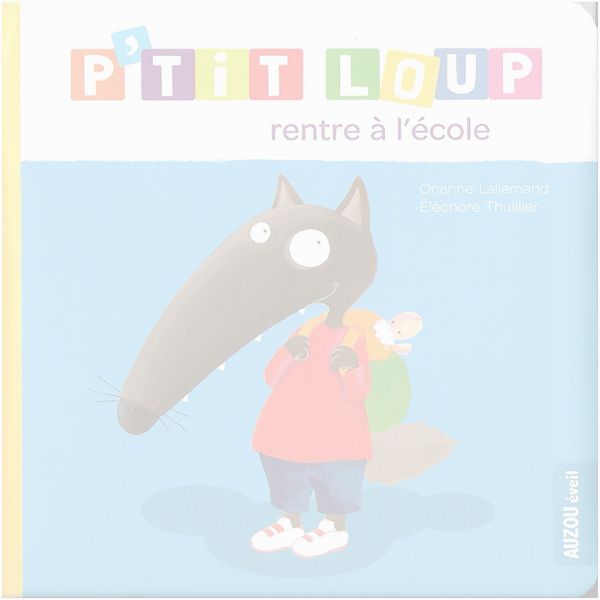 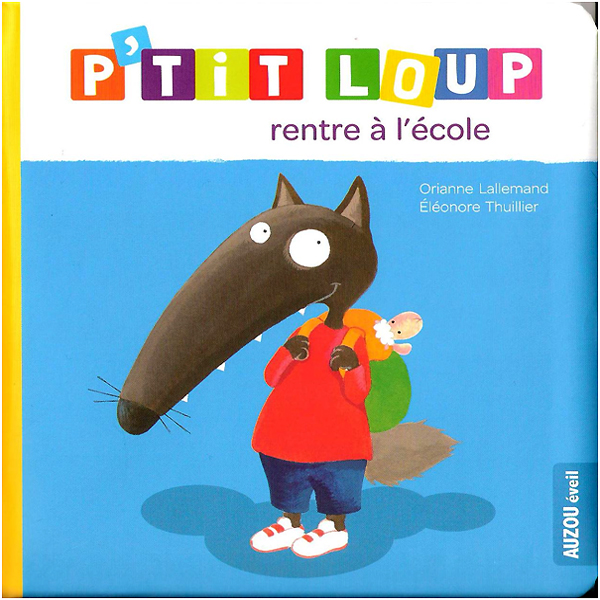 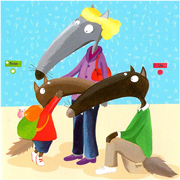 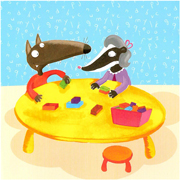 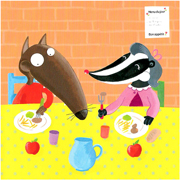 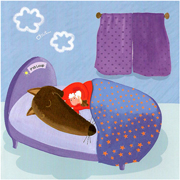 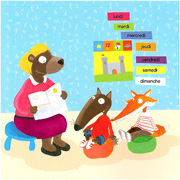 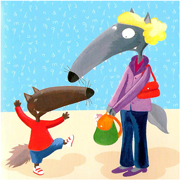 